全國高級中等學校電機與電子群107年專題及創意製作競賽複賽實施計畫壹、依據一、教育部創造力教育白皮書。二、教育部國民及學前教育署推動高級中等學校創新教學工作計畫。三、全國高級中等學校專業群科107年專題及創意製作競賽實施計畫。貳、目的落實全國高級中等學校電機與電子群之專題製作課程，培養創新思考模式，提昇實作能力、科際知識整合及人際溝通合作能力。激發學生創意創新的興趣、想像力、思考力及創造力，進而養成研究精神。倡導學生研究發明風氣，奠定科技及研究發展基礎。引導全國高級中等學校電機與電子群教師重視專題製作課程教學，以逐級競賽方式拓展學生參與學習之視野與機會，體現課程綱要規劃意旨。參、辦理單位一、主辦單位：教育部國民及學前教育署、臺中市政府教育局二、承辦單位：教育部技術型高級中等學校電機與電子群科中心學校（臺中市立臺中工業高級中等學校）肆、組織全國高級中等學校專業群科107年專題及創意製作競賽組織架構，如附件1。而為辦理「全國高級中等學校電機與電子群107年專題及創意製作競賽複賽」(以下簡稱本競賽)，特組成「全國高級中等學校電機與電子群專題及創意製作競賽複賽委員會」(以下簡稱本會)，其組織如下：一、本會置主任委員一人，由電機與電子群科中心學校校長兼任之。二、本會置委員若干人，由主任委員聘任之。三、本會置競賽評審委員若干人，委員由主任委員聘任之。四、本會置總幹事一人及行政組、競賽組、總務組、會計組，各組設組長一人、組員若干人，均由主任委員聘任之。五、本會會址設於臺中市立臺中工業高級中等學校，地址：40241臺中市南區高工路191號。伍、參賽對象全國高級中等學校專業群科及綜合高中學程-專門學程在學學生。陸、參賽限制及規定本競賽分為「專題組」及「創意組」兩組，每件參賽作品須於報名表上勾選參賽組別，每件作品限報名1組1群，每位學生僅限報名1組1件作品，且須依規定繳交資料，如違反上述規定，則取消參賽資格。參賽限制：專題組每件參賽作品以2至5位高二以上在學學生為限，依貢獻度多寡排序；如有跨群學生共同參賽，該參賽作品須有超過三分之一學生隸屬於電機與電子群，始能報名本競賽。創意組每件參賽作品以3位在學學生報名為上限，依貢獻度多寡排序，報名群別不受就讀科別限制。參賽作品之組員及指導教師皆須屬於同一學校，指導教師最多2名且須為該校編制內或代理代課教師。所有作品皆須簽署未曾獲得國際性、全國性同性質於升學時可加分之競賽前三名獎項之聲明書(相關可加分競賽之最新資訊請參考：「技專校院招生委員會聯合會」網站(https://www.jctv.ntut.edu.tw)公告之「四技二專甄選入學」及「四技二專甄審入學簡章」)。參賽作品應由參賽學生親自創作，不得仿製或抄襲他人作品，如經查證有上述情事者，取消參賽資格；得獎者追回獎狀獎金及獎品。參賽作品曾經參加國內外相關競賽者，欲以同一主題或相近內容參與本競賽，無論往年是否獲獎，皆須於內容新增研究成果，並填報延續性參賽作品說明書紙本(詳見如附件2）及檢附最近一次已參賽之作品說明書紙本（皆一式1份）。同時上傳前述兩份文件之電子檔；未依規定填報延續性參賽作品說明書者，一經發現即撤銷當年參賽資格。複、決賽之參賽學生及指導老師需一致，於報名後即不得更換、亦不可更換參賽組別及群別。決賽前，若因不可抗拒之因素(如生病或其它重大事項)，須於競賽前由該組作品之學校檢附證明文件並發文至國立台灣師範大學課程推動工作圈，經核定始可更換。參賽學生如因個人因素欲放棄參與複賽之權利，須由該組作品之學校行文至本會說明，經本會同意後始得棄賽。參賽學生應於報名前詳閱本競賽計畫，並於報名表、聲明書及延續性作品說明書(需要者檢附之)同意簽署之。每校之專題組與創意組參賽作品件數，兩組分開計算，各組可參賽作品數皆以全國技術型高級中等學校(含普通型高級中等學校附設專業群科)及綜合型高級中等學校專門學程之電機與電子群科高三總班級數為上限，請以各校日間上課班級數及夜間上課班級數分別計算可參賽作品數。作品說明書、競賽日誌、作品分工表、作品簡介及作品介紹影音，僅可出現學生著便服之身影、作品及其相關資料，其餘學校校名、校長、校長姓名、指導教師、指導教師姓名、學生姓名亦不得刻意出現。若經評審認定影響競賽公平性者則取消該組參賽資格。參賽作品說明書內容請依規範書寫，超出頁數之隊伍不予評審。如對競賽結果有疑慮者，須於公告競賽結果後，於107年4月10日(二)前由學校正式行文至本會提出申訴，其他申訴方式則不受理；行文時請儘量以電子交換方式辦理，若以紙本方式行文導致收件逾期將無法受理。經受理者，將由本會召開相關會議審議並函覆。競賽常見問題Q&A，詳見附件3；本競賽專題組獎項名額，詳見附件4；本競賽創意組獎項名額，詳見附件5。柒、競賽時間地點一、複賽相關時間：表格1  複賽相關時間表二、複賽競賽地點：臺中市立臺中工業高級中等學校。捌、報名方式一、線上報名：報名網站：電機與電子群專題及創意製作競賽複賽網站http://eeqc.tcivs.tc.edu.tw/topic。線上報名期間：107年2月23日(五)上午8:00起至3月1日(四)中午12:00止。(將提前開放各校帳號供承辦人辦理報名認證碼發放)線上報名方式：1.統一由各校承辦人登錄各校帳號，協助完成各校基本資料的建置及確認可參賽作品數（詳見附件6），並分別發放報名認證碼給予各校校內專題組及創意組各參賽隊伍。以此認證參賽隊伍完成各校初賽。2.由各參賽隊伍以報名認證碼登入網站，於線上填寫報名資料並依規定上傳電子檔，進行本競賽線上報名。（請務必確認校名全銜、姓名…等資料的正確性，避免影響競賽或獎狀發放）3.詳細相關規定請參照下方「四、報名繳交資料說明」及網站說明。4.請再次確認報名表(附件7)紙本、電子檔及網路報名資料是否相符，若因資料錯誤造成獎狀文字誤植，恕不補發複賽獎狀，而決賽將造成獎狀核發延誤。二、紙本繳交期間：107年2月23日(五)上午8:00起至3月1日(四)中午12:00止（以郵戳為憑），恕不接受現場繳件。三、報名紙本資料：完成線上報名後，請直接於線上列印信封郵寄封面，自行指定1人進行檢核資料後於該郵寄封面簽名。將報名表、聲明書及作品說明書1本(依規定為延續性參賽作品須另繳資料詳見附件2)裝入資料袋彌封後黏貼線上列印之郵寄封面，以掛號寄至電機與電子群科中心學校（臺中市立臺中工業高級中等學校，地址：40241臺中市南區高工路191號）。若由學校統一寄件者，亦請各參賽隊伍分別列印郵寄封面並進行檢核資料後簽名，再統一包裝寄出即可(請註明：電機與電子群科中心收)。四、報名繳交資料說明，郵寄【紙本】及上傳【電子檔】：(一)專題組：1.報名須繳交以下資料，如有任一未繳交者視同放棄參加競賽，以郵戳為憑，恕不接受現場繳件。而電子檔容量大小超過規定將無法上傳成功(第1~7項檔案合計不得超過25MB；而第8項檔案容量單獨計算不得超過50MB；第9、10項兩個檔案容量合併另計亦不得超過25MB)。表格2專題組_報名繳交資料*：延續性參賽作品者始須繳交。表格3專題組_電子檔範例格式說明*：延續性參賽作品者始須繳交。2.參賽作品說明書應遵守電機與電子群專題組複賽規格製作(詳見附件9-2範例)撰寫，封面僅須寫群別、參賽作品名稱及關鍵詞。內容總頁數以20頁為限(不含封面、封底、目錄及附件)，附件之頁數亦以20頁為限，超出頁數之隊伍不予評審。3.引用參考資料(單一書籍、期刊、報紙等)之原文字數須在合理範圍，詩文、劇本、法律條文等不在此限。4.參賽作品之實體作品可參考本競賽決賽展板規格製作(詳見附件14)。5.參賽作品如有220V用電需求，須於報名時於報名表勾選申請，如未事先申請現場則不受理。6.請確認電子檔上傳內容為正確，否則將影響評分。(二)創意組：報名須繳交以下資料，如有任一未繳交者視同放棄參加競賽，以郵戳為憑，恕不接受現場繳件。而電子檔容量大小超過規定將無法上傳成功(第1~7項檔案合計不得超過25MB；而第8項檔案容量單獨計算不得超過50 MB；第9、10項兩個檔案容量合併另計亦不得超過25MB)。表格4創意組_報名繳交資料*：延續性參賽作品者始須繳交。表格5  創意組_電子檔範例格式說明*：延續性參賽作品者始須繳交。參賽作品說明書應遵守電機與電子群創意組複賽規格製作(詳見附件15-1與15-2範例)撰寫，封面僅須寫群別、參賽作品名稱及關鍵詞。內容總頁數以10頁為限(不含封面、封底、目錄及附件)，附件之頁數亦以10頁為限，超出頁數之隊伍不予評審。引用參考資料(單一書籍、期刊、報紙等)之原文字數須在合理範圍，詩文、劇本、法律條文等不在此限。參賽作品之實體作品可參考本競賽決賽展板規格製作(附件16)。參賽作品如有220V用電需求，須於報名時於報名表勾選申請，如未事先申請現場則不受理。請確認電子檔上傳內容為正確，否則將影響評分。五、獲選本競賽優勝之隊伍將由群科中心統一印製「作品說明書5本」及「作品簡介1張」辦理決賽報名。其餘佈展參賽資料請自行準備，佈展參賽資料如：「作品簡介(再印1張放置於規定處)」、「競賽日誌」及「佈展海報（不得超出展板）」…等，請參閱決賽辦法。六、本注意事項如有未盡事宜，請注意本競賽(複賽)網站公告。玖、作品說明書及格式專題組及創意組作品說明書請分別參照附件格式說明（詳見附件9-1與附件9-2、附件15-1與附件15-2）。拾、競賽方式「專題組」及「創意組」分別進行競賽。競賽前由評審委員先進行「作品說明書」與「作品介紹影音」線上評審，而後召開評審委員會議以合議方式作成競賽結果，最終再由本會召開會議確認獲獎作品名單。拾壹、評審標準依本會第一次委員會議決議，專題組及創意組評審項目如下：一、專題組：（一）應用及整合性（40%）（二）主題與課程相關性（25%）（三）創意性（25%）（四）內文組織及架構格式（10%）二、創意組：（一）獨創性（40%）（二）實用性（25%）（三）商品化程度（25%）（四）內文組織及架構格式（10%）拾貳、獎勵方式一、錄取優勝21~26件（專題組16件、創意組5~10件）及各組佳作若干件（依參賽件數比例計算），優勝作品推薦參加全國高級中等學校專業群科107年專題及創意製作競賽決賽(專題組及創意組薦送決賽件數及獎項，詳見附件4及附件5)。二、本競賽(複賽)優勝及佳作作品頒發獎狀及指導老師指導證書，由本群科中心學校寄交各校代為轉頒。拾參、獲獎作品展示於決賽成績公佈後，由本群科中心展示複賽錄取優勝及佳作作品說明書。拾肆、相關事宜如有任何疑義請洽本計畫聯絡人專任助理陳雅棻或陳鈞林Tel：04-22613158#6601	E-mail：cavtccavtc@gmail.com附件1、全國高級中等學校專業群科107年專題及創意製作競賽【組織架構圖】附件2、全國高級中等學校專業群科107年專題及創意製作競賽【延續性作品說明書】本年度參賽作品為延續已發表過之研究內容再進行延伸者，須檢附此說明書及最近一次已參賽之作品說明書(紙本一式1份，並上傳電子檔至報名網站，晉級決賽時由群科中心協助辦理報名)。之前參賽年次／競賽名稱／作品名稱／獲獎紀錄（相關參展紀錄請逐一列出）註：1.校內競賽不需填寫。2.當年地方性競賽紀錄不需填寫。請依下列各項，列出此次參賽之作品內容，與先前已完成之研究作品不同之處。□已附上最近一次已參賽作品說明書，並上傳電子檔至電機與電子群報名網站，晉級決賽時由群科中心協助辦理報名。作者本人及指導教師皆確認據實填寫上述各項內容，並僅將未參賽或發表過的後續研究內容發表於作品說明書及展示海報上，以前年度之研究內容已據實列為參考資料，並明顯標示。學生簽名(請親簽)                              日期：                指導教師簽名(請親簽)                          日期：請依下列各項，列出此次參賽之作品內容，與先前已完成之研究作品不同之處。□已附上最近一次已參賽作品說明書，並上傳電子檔至電機與電子群報名網站，晉級決賽時由群科中心協助辦理報名。作者本人及指導教師皆確認據實填寫上述各項內容，並僅將未參賽或發表過的後續研究內容發表於作品說明書及展示海報上，以前年度之研究內容已據實列為參考資料，並明顯標示。學生簽名(請親簽)                              日期：                指導教師簽名(請親簽)                          日期：附件3：競賽常見問題Q&AQ1：我是參賽者，我如何申請競賽網路報名帳號？A1：首先由各校承辦人員建立校內參賽組別帳號及密碼，參賽隊伍再向各校承辦人員申請索取報名認證碼，參賽隊伍以此自行登錄本競賽網站報名。Q2：登入報名網站後，我要從哪裡開始填寫報名資料？A2：1.請依項次逐項填寫，並確實填寫參賽作品名稱、校名全銜、參賽人員姓名…等報名資料。若因資料錯誤造成獎狀文字誤植，恕不補發複賽獎狀，而決賽將造成獎狀核發延誤。2.相關電子檔上傳，請依本競賽實施計畫規定進行。若檔名未按規定填寫或檔案內容上傳錯誤，將影響評分。Q3：如何確認我已經報名完成？A3：1.線上報名：依序完成報名步驟並上傳所有電子檔資料完成後，於登錄帳號後之報名網站頁面，點選最上方「確認完成報名資料」，頁面最上方將顯示「目前報名狀態」，若顯示『』，表示線上報名成功。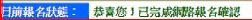 2.紙本繳件：完成線上報名後，請直接於線上列印信封郵寄封面，自行指定1人進行檢核資料後於該郵寄封面簽名。將相關紙本資料裝入資料袋彌封後黏貼線上列印之郵寄封面，以掛號寄至電機與電子群科中心。若由學校統一寄件者，亦請各參賽隊伍分別列印郵寄封面並進行檢核資料後簽名，再統一包裝寄出即可(請註明：電機與電子群科中心收)。3.完成線上報名及紙本繳件，始算完成報名。於彙整報名隊伍資料後，將於本競賽網站公告紙本繳件不合格名單，請於規定期間進行紙本補件。電子檔則恕不提供補件。Q4：如果我忘記繳交核章報名表或上傳錯誤的電子檔時怎麼辦？A4：若於線上報名期間且尚未寄出紙本，請自行於報名網站更新資料。若線上報名已截止，恕不接受補件或檔案更換。若上傳電子檔內容錯誤將影響評分，敬請仔細確認每項電子檔皆上傳正確。Q5：網路報名成功後，我是否需列印作品說明書並郵寄？A5：網路報名成功後須依規定繳交紙本，包含作品說明書(專題組附件9-1、創意組附件15-1，須與附件10競賽日誌及附件11作品分工表依續裝訂成冊)紙本1本(供本會留存備查)；若為延續性作品另須繳交：延續性作品說明書(附件2)正本1份、最近一次已參賽作品說明書紙本1本。獲得本競賽(複賽)優勝後，將統一由群科中心以上傳之電子檔印製「作品說明書」5本寄送報名決賽。敬請仔細確認每項電子檔皆上傳正確。附件4、全國高級中等學校電機與電子群107年專題及創意製作競賽複賽「專題組」獎項名額附件5、全國高級中等學校電機與電子群107年專題及創意製作競賽複賽「創意組」獎項名額附件6、全國高級中等學校電機與電子群107年專題及創意製作競賽複賽各校代碼及可參賽作品數一覽表(依各校高三班級數分別計算件數)例：財團法人南山高中專題組可送2件，創意組亦可送2件。附件7、全國高級中等學校專業群科107年專題及創意製作競賽【報名表】附件8、全國高級中等學校專業群科107年專題及創意製作競賽【聲  明  書】本人願遵守比賽之各項規定，並保證本人參賽之作品係個人之創作，且未曾在國際性、全國性同性質於升學時可加分之競賽前三名獎項，如有不實，本人願負一切法律責任。本作品確為本人所創作設計，並為立書人及其團隊親自組裝作品，並無他人代勞。參賽後本作品願意提供學校教學或有關創意發明公開展示陳列用。參賽人創意成果無侵害任何第三者之著作權、專利權、商標權、商業機密或其他智慧財產權之情形。簽署人同意相關辦理單位可將本次參賽資料(含影音檔)重製、轉貼或上網公開。簽署人瞭解如本作品欲申請專利，已於參加複賽公開前提出專利申請。若未來公開後才提出專利申請，則此專利申請案將不具新穎性，審查時可能會被核駁，且他人可能舉發撤銷專利權。指導老師 (請親簽)：指導老師 (請親簽)：參賽學生 (請親簽)：參賽學生 (請親簽)：參賽學生 (請親簽)：參賽學生 (請親簽)：參賽學生 (請親簽)：中華民國　107　年　　　月　　　日附件9-1、全國高級中等學校專業群科107年專題及創意製作競賽「專題組」作品說明書封面群別：電機與電子群作品名稱：關鍵詞：         、         、         (最多3個)說明：1.應遵守電機與電子群競賽作品說明書複賽規格製作，請參照本範例。2.封面僅可包含群別、參賽作品名稱及關鍵詞。3.除規定文字外，參賽學生可自行設計說明書封面。全國高級中等學校專業群科107年專題及創意製作競賽「專題組」作品說明書內頁【參賽作品名稱】參賽學生須以專題作品主題製作作品說明書，說明書內容應包括以下：摘要(300字以內)研究動機主題與課程之相關性或教學單元之說明研究方法(過程) 研究結果討論結論參考資料及其他※書寫說明：一、電機與電子群競賽作品說明書規格製作，請參照本範例。二、作品說明書一律以A4大小紙張由左至右打字印刷（或正楷書寫影印），並與「附件10_競賽日誌」、「附件11_作品分工表」依序裝訂成冊繳交紙本1本供本會留存備查，若獲選為優勝作品，由本群科中心統一印製5本辦理決賽報名。3.作品說明書內容總頁數以20頁為限（不含封面、封底、目錄及附件），附件之頁數亦以20頁為限，檔案大小不得超過規定。4.內容使用標題次序為壹、一、（一）、1、（1）。5.內文及封面不得刻意出現學校校名、校長、指導教師、學生之姓名。附件9-2、電機與電子群「專題組」電腦排版格式壹、封面：一、版面設定：上、下各m；左、右各m。二、封面字型：16級。三、群別須填寫全銜。貳、內頁：一、版面設定：為A4規格（210*m），上、下各m；左、右各m，行距使用單行間距。內文由左至右直式橫打印刷為原則（圖表不在此限），作品說明書內文以單欄呈現，並與「附件10_競賽日誌」、「附件11_作品分工表」依序裝訂成冊繳交紙本1本供本會留存備查，若獲選為優勝作品，由本群科中心統一印製5本辦理決賽報名。二、內文、封面及作品介紹影音檔內容皆不得刻意出現作者、指導教師、校長、校名，若經評審認定影響競賽公平性者則取消該組參賽資格。三、作品說明內容標題順序：參賽作品名稱（18號字）、壹（16號字）、一（14號字）、（一）、1、（1）。內文字級：12級。四、頁碼置於頁尾、置中、半型。五、字型：中文使用標楷體；英文、數字採用Times New Roman六、標題：靠左對齊；表標題至於表上方，圖標題則至於圖下方（置中對齊，並依序以阿拉伯數字編號）。七、專題組作品說明書內容總頁數以20頁為限（不含封面、封底、目錄及附件），附件之頁數亦以20頁為限。八、作品說明書須含封面、目錄、內文（如摘要、研究動機、研究方法、研究結果、討論、結論、參考資料及其他）。參、電子檔：一、文字與圖表及封面須排版完成於1個檔案中。二、以WORD文件檔（＊.doc或＊.docx）及PDF圖檔為限。三、檔案大小不得超過規定(25MB以內)。四、一律以內文第一頁起始插入頁碼。附件10、全國高級中等學校專業群科107年專題及創意製作競賽【競賽日誌】※說明1.本表列為評審之重要參考，請依實際狀況盡量詳細記錄進度。如表格不敷使用請自行增列，無頁數限制。2.本表內不得出現學校校名、校長、指導教師、學生之姓名。3.如有相關實作過程，可於競賽日誌以附件方式呈現。附件11、全國高級中等學校專業群科107年專題及創意製作競賽【作品分工表】一、群科：電機與電子群科二、作品名稱：※說明以編號代表，不需填寫姓名。請依實際參賽人數調整表格。本表列為評審之重要參考，請參賽學生務必就其在本作品中主要負責之工作任務條列式填寫。附件12、全國高級中等學校專業群科107年專題及創意製作競賽      【作品簡介】說明：壹、作品簡介一律以A4大小紙張由左至右打字印刷，以不超過500字、1張A4紙單面為限。貳、除上述規定及競賽規定外，參賽學生可自行設計本作品簡介。附件13、全國高級中等學校專業群科107年專題及創意製作競賽【心得報告】作品名稱參賽學校參賽同學姓名指導老師製作理念與作品特色說明製作歷程說明(請附圖或照片說明)學生參賽心得說明：一、心得報告一律以A4大小紙張由左至右打字印刷，以不超過500字、1張A4紙單面為限。二、上述規定外，參賽學生可自行設計本心得報告。：附件14、全國高級中等學校專業群科107年專題及創意製作競賽決賽作品展板規格（專題組適用-不包括設計、藝術群）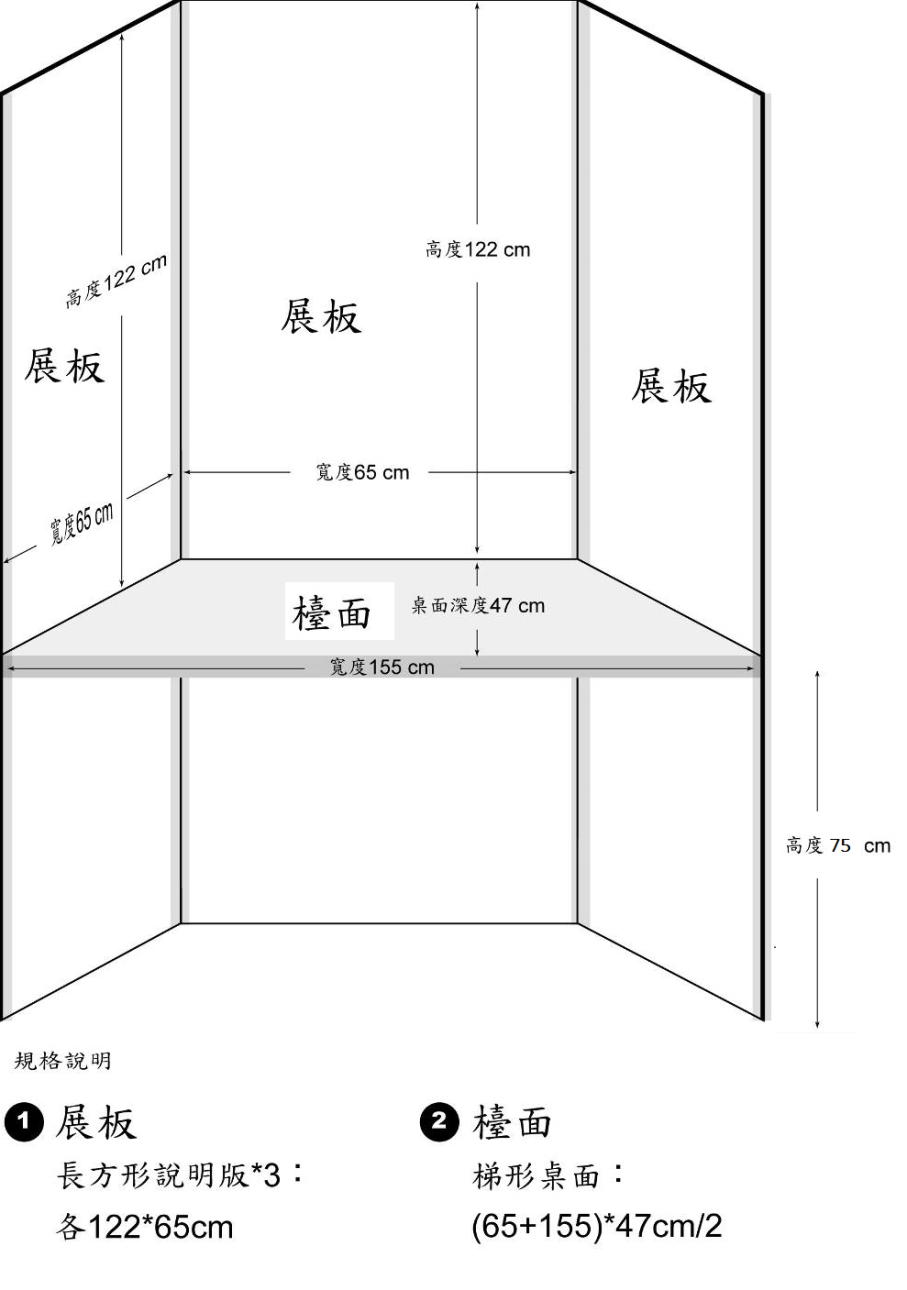 一、作品展板規格如上圖(標示尺寸含展板邊框)，左、中、右各寬，高。二、放置於展覽桌上之作品，不得超出桌面，重量不得超過。三、放置於作品展板前方之作品，不得超出展板前方155*之空地，重量不限。四、每件參賽作品可自行佈置展板，並以不超出、破壞展板為原則，並須自備佈置文具（如：無痕膠帶，避免用雙面膠黏貼）。五、每件參賽作品須自備1張A4「作品簡介」放置於本會提供之壓克力立板內，並自備1份「競賽日誌」放置於桌面供評審參考。六、此展板不適用於專題組-設計群、藝術群及創意組。七、本展板之佈展時間預計為60分鐘。附件15-1、全國高級中等學校專業群科107年專題及創意製作競賽「創意組」作品說明書封面群別：電機與電子群參賽作品名稱：關鍵詞：          、          、          （最多3個）說明：一、電機與電子群競賽作品說明書規格製作，請參照本範例。二、封面僅可包含群別、參賽作品名稱及關鍵詞。三、除規定文字外，參賽學生可自行設計說明書封面。全國高級中等學校專業群科107年專題及創意製作競賽「創意組」作品說明書內頁【參賽作品名稱】參賽學生須以創意作品主題製作作品說明書，說明書內容應包括以下：壹、創意動機及目的貳、作品特色與創意特質參、研究方法（過程）肆、依據理論及原理伍、作品功用與操作方式陸、製作歷程說明（請附圖或照片說明）※書寫說明：一、電機與電子群競賽作品說明書規格製作，請參照本範例。二、作品說明書一律以A4大小紙張由左至右打字印刷（或正楷書寫影印）並裝訂成冊，並與「附件10_競賽日誌」、「附件11_作品分工表」依序裝訂成冊繳交紙本1本供本會留存備查，若獲選為優勝作品，由本群科中心統一印製5本辦理決賽報名。三、作品說明書內容總頁數以10頁為限（不含封面、封底、目錄及附件），附件之頁數亦以10頁為限，檔案大小不得超過25MB。四、內容使用標題次序為壹、一、（一）、1、（1）。五、內文及封面不得刻意出現學校校名、校長、指導教師、學生之姓名。附件15-2、創意組_電腦排版格式壹、封面版面設定：上、下各m；左、右各m封面字型：16級群別須填寫全銜。貳、內頁一、版面設定：為A4規格（210*m），上、下各m；左、右各m，行距使用單行間距。內文由左至右直式橫打印刷為原則（圖表不在此限），作品說明書內文以單欄呈現，並與「附件10_競賽日誌」、「附件11_作品分工表」依序裝訂成冊繳交紙本1本供本會留存備查，若獲選為優勝作品，由本群科中心統一印製5本辦理決賽報名。二、內文、封面及作品介紹影音檔內容皆不得刻意出現作者、指導教師、校長、校名，若經評審認定影響競賽公平性者則取消該組參賽資格。三、作品說明內容標題順序：參賽作品名稱（18號字）、壹（16號字）、一（14號字）、（一）、1、（1）。內文字級：12級。四、頁碼置於頁尾、置中、半型。五、字型：中文使用標楷體；英文、數字採用Times New Roman六、標題：靠左對齊；表標題至於表上方，圖標題則至於圖下方（置中對齊，並依序以阿拉伯數字編號）。七、創意組作品說明書內容總頁數以10頁為限（不含封面、封底、目錄及附件），附件之頁數亦以10頁為限。八、作品說明書須含封面、目錄、內文（如：創意動機及目的、作品特色與創意特質、研究方法（過程）、依據理論及原理、作品功用與操作方式、製作歷程說明（請附圖或照片說明））。參、電子檔文字與圖表及封面須排版完成於1個檔案中。以WORD文件檔（＊.doc或＊.docx）及PDF圖檔為限。檔案大小不得超過25MB。一律以內文第一頁起始插入頁碼。附件16、全國高級中等學校專業群科107年專題及創意製作競賽【決賽作品展板規格】（創意組適用）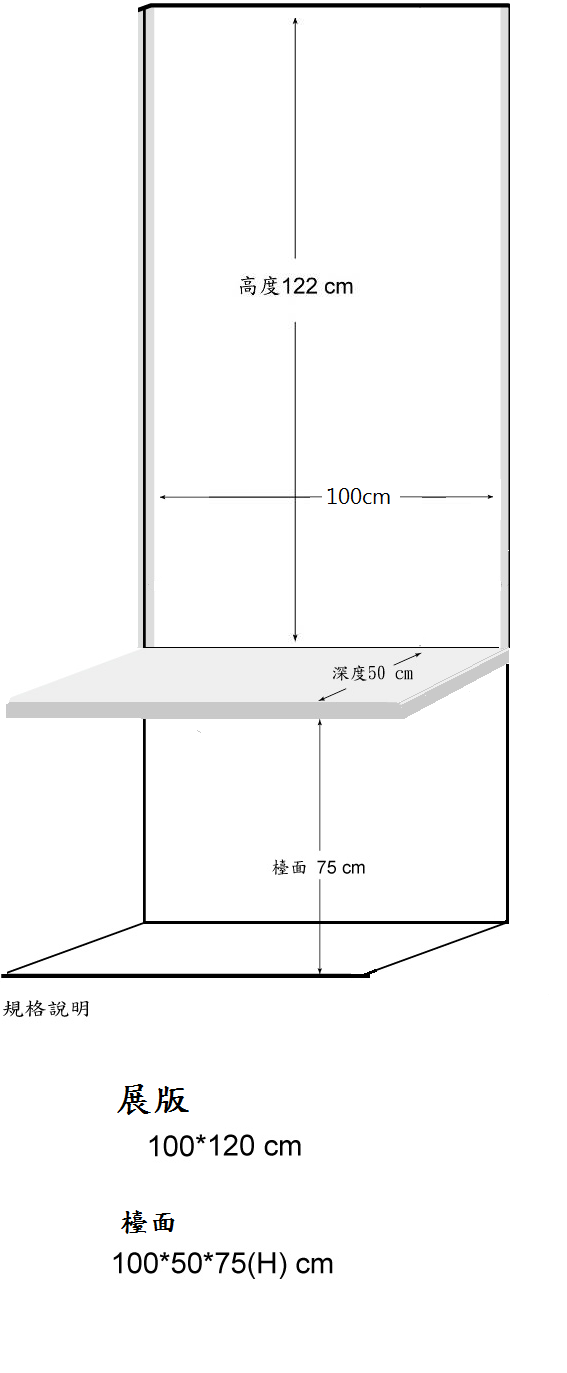 一、放置於展覽桌上之作品，不得超出桌面，重量不得超過。二、放置於作品展板前方之作品，不得超出展板前方100*之空地，重量不限。三、每件參賽作品可自行佈置展板，並以不超出、破壞展板為原則，並自備佈置文具（如：無痕膠帶，避免用雙面膠黏貼）。四、每件參賽作品須自備1張A4「作品簡介」放置於本會提供之壓克力立板內，並自備1份「競賽日誌」放置於桌面供評審參考。五、本展板之佈展時間預計為60分鐘。附件17、郵寄封面範例(完成線上報名後，請由報名系統下載列印)競賽期程項目日期線上報名及紙本繳件期間107年2月23日(五)上午8:00起至3月1日(四)中午12:00止(將提前開放各校帳號供承辦人辦理報名認證碼發放)，紙本繳件以郵戳為憑。公告紙本繳件不合格名單約107年3月6日(二)紙本補件期間107年3月9日前(五)(郵戳為憑)複賽評審(書面審查)暫訂107年4月3日(二)，須配合評審時間(含委員會確認時間)決賽暨展示暫訂107年5月10(四)至12日(六)以競賽前臺灣師大工作圈網站公告為準項次繳交資料格式及說明紙本(2/23~3/1)1.報名表(附件7)正本1份(須核章完成)紙本(2/23~3/1)2.聲明書(附件8)正本1份(須所有參賽人員親簽完成)紙本(2/23~3/1)3.作品說明書(附件9-1，須與附件10競賽日誌及附件11作品分工表依續裝訂成冊)紙本1本(供本會留存備查)紙本(2/23~3/1)*4.延續性作品說明書(附件2)正本1份(依規定為延續性參賽作品者始須繳交)紙本(2/23~3/1)*5.最近一次已參賽作品說明書紙本1本(依規定為延續性參賽作品者始須繳交)上傳電子檔(2/23上午8:00起至3/1中午12:00止)1.報名表(WORD檔，如附件7)：「學校校名」請繕打全銜，「作品名稱」及「姓名」請確認填寫正確。若因資料錯誤造成獎狀文字誤植，恕不補發複賽獎狀，而決賽將造成獎狀核發延誤。上傳電子檔(2/23上午8:00起至3/1中午12:00止)2.報名表(PDF檔，如附件7)：簽章欄位簽名核章後，掃描成PDF檔上傳電子檔(2/23上午8:00起至3/1中午12:00止)3.作品說明書(PDF檔，如附件9-1)上傳電子檔(2/23上午8:00起至3/1中午12:00止)4.競賽日誌(PDF檔，如附件10)上傳電子檔(2/23上午8:00起至3/1中午12:00止)5.作品分工表(PDF檔，如附件11)上傳電子檔(2/23上午8:00起至3/1中午12:00止)6.作品簡介(PDF檔，如附件12)上傳電子檔(2/23上午8:00起至3/1中午12:00止)7.心得報告(PDF檔，如附件13)上傳電子檔(2/23上午8:00起至3/1中午12:00止)8.作品介紹影音檔(WMV格式或MP4格式，檔案大小不得超過50MB)上傳電子檔(2/23上午8:00起至3/1中午12:00止)*9.延續性作品說明書(PDF檔，如附件2)(依規定為延續性參賽作品者始須繳交)：簽章欄位簽名核章後，掃描成PDF檔。上傳電子檔(2/23上午8:00起至3/1中午12:00止)*10.最近一次已參賽作品說明書(PDF檔)(依規定為延續性參賽作品者始須繳交)項次項目電子檔格式及說明電子檔格式說明1.報名表(WORD檔格式為*.doc或*.docx，如附件7)(「學校校名」請繕打全銜，「作品名稱」及「姓名」請確認填寫正確。若因資料錯誤造成獎狀文字誤植，恕不補發複賽獎狀，而決賽將造成獎狀核發延誤。)格式：1_107001_群別_校名全銜_作品名稱.doc(WORD檔內簽章欄保留空白；請繕打文字，勿僅貼上手寫紙本掃描之圖檔)範例：1_107001_電機與電子群_臺中市立臺中工業高級中等學校_智慧居家監測系統.doc電子檔格式說明2.報名表(PDF檔，如附件7)(簽章欄位簽名核章後，掃描成PDF檔)格式：1_107002_群別_校名全銜_作品名稱.pdf範例：1_107002_電機與電子群_臺中市立臺中工業高級中等學校_智慧居家監測系統.pdf電子檔格式說明3.作品說明書(PDF檔，附件9-1)(包含封面及內文，須繳交電子檔及紙本1本，獲得複賽優勝後，統一由群科中心印製5本寄送報名決賽)格式：1_107003_群別_校名全銜_作品名稱.pdf範例：1_107003_電機與電子群_臺中市立臺中工業高級中等學校_智慧居家監測系統. pdf電子檔格式說明4.作品簡介(PDF檔，附件12)(獲得複賽優勝後，統一由群科中心印製1張寄送報名決賽，請再自行準備1張放置於決賽規定位置)格式：1_107004_群別_校名全銜_作品名稱.pdf範例：1_107004_電機與電子群_臺中市立臺中工業高級中等學校_智慧居家監測系統. pdf電子檔格式說明5.競賽日誌(PDF檔，附件10)格式：1_107005_群別_校名全銜_作品名稱.pdf範例：1_107005_電機與電子群_臺中市立臺中工業高級中等學校_智慧居家監測系統.pdf電子檔格式說明6.作品分工表(PDF檔，附件11)格式：1_107006_群別_校名全銜_作品名稱.pdf範例：1_107006_電機與電子群_臺中市立臺中工業高級中等學校_智慧居家監測系統. pdf電子檔格式說明7.心得報告(PDF檔，附件13)格式：1_107007_群別_校名全銜_作品名稱.pdf範例：1_107007_電機與電子群_臺中市立臺中工業高級中等學校_智慧居家監測系統. pdf電子檔格式說明8.作品介紹影音(WMV格式或MP4格式)(片長3至6分鐘，內容可自由創作，檔案大小不得超過50 MB，此為複賽評審項目之一)格式：1_107008_群別_校名全銜_作品名稱.wmv或1_107008_群別_校名全銜_作品名稱.mp4範例：1_107008_電機與電子群_臺中市立臺中工業高級中等學校_智慧居家監測系統.wmv或1_107008_電機與電子群_臺中市立臺中工業高級中等學校_智慧居家監測系統.mp4電子檔格式說明*9.延續性作品說明書(PDF檔，附件2)(依規定為延續性參賽作品者始須繳交，簽章欄位簽名核章後，掃描成PDF檔。)格式：作品名稱_延續性作品說明書.pdf範例：智慧居家監測系統_延續性作品說明書.pdf電子檔格式說明*10.最近一次已參賽作品說明書(PDF檔)(依規定為延續性參賽作品者始須繳交)格式：參賽年度_該參賽年度作品名稱.pdf範例：106年_遠端家庭監測系統.pdf項次繳交資料格式及說明紙本(2/23~3/1)以郵戳為憑1.報名表(附件7)正本1份(須核章完成)紙本(2/23~3/1)以郵戳為憑2.聲明書(附件8)正本1份(須所有參賽人員親簽完成)紙本(2/23~3/1)以郵戳為憑3.作品說明書(附件15-1，須與附件10競賽日誌及附件11作品分工表依續裝訂成冊)紙本1本(供本會留存備查)紙本(2/23~3/1)以郵戳為憑*4.延續性作品說明書(附件2)正本1份(依規定為延續性參賽作品者始須繳交)紙本(2/23~3/1)以郵戳為憑*5.最近一次已參賽作品說明書紙本1本(依規定為延續性參賽作品者始須繳交)上傳電子檔(2/23上午8:00起至3/1中午12:00止)1.報名表(WORD檔，如附件7)：「學校校名」請繕打全銜，「作品名稱」及「姓名」請確認填寫正確，如因填寫錯誤造成獎狀核發延誤，後果請自行負責。上傳電子檔(2/23上午8:00起至3/1中午12:00止)2.報名表(PDF檔，如附件7)：簽章欄位簽名核章後，掃描成PDF檔上傳電子檔(2/23上午8:00起至3/1中午12:00止)3.作品說明書(PDF檔，如附件15-1)：上傳電子檔(2/23上午8:00起至3/1中午12:00止)4.競賽日誌(PDF檔，如附件10)上傳電子檔(2/23上午8:00起至3/1中午12:00止)5.作品分工表(PDF檔，如附件11)上傳電子檔(2/23上午8:00起至3/1中午12:00止)6.作品簡介(PDF檔，如附件12)上傳電子檔(2/23上午8:00起至3/1中午12:00止)7.心得報告(PDF檔，如附件13)上傳電子檔(2/23上午8:00起至3/1中午12:00止)8.作品介紹影音(WMV格式或MP4格式，檔案大小不得超過50 MB)上傳電子檔(2/23上午8:00起至3/1中午12:00止)*9.延續性作品說明書(PDF檔，如附件2)(依規定為延續性參賽作品者始須繳交)：簽章欄位簽名後，掃描成PDF檔。上傳電子檔(2/23上午8:00起至3/1中午12:00止)*10.最近一次已參賽作品說明書(PDF檔)(依規定為延續性參賽作品者始須繳交)項次項目電子檔格式及說明電子檔格式說明1.報名表(WORD檔格式為*.doc或*.docx，如附件7)(「學校校名」請繕打全銜，「作品名稱」及「姓名」請確認填寫正確。若因資料錯誤造成獎狀文字誤植，恕不補發複賽獎狀，而決賽將造成獎狀核發延誤。)格式：2_107001_群別_校名全銜_作品名稱.doc(WORD檔內簽章欄保留空白；請繕打文字，勿僅貼上手寫紙本掃描之圖檔)範例：2_107001_電機與電子群_臺中市立臺中工業高級中等學校_智慧居家監測系統.doc電子檔格式說明2.報名表(PDF檔，如附件7)簽章欄位簽名核章後，掃描成PDF檔格式：2_107002_群別_校名全銜_作品名稱.pdf範例：2_107002_電機與電子群_臺中市立臺中工業高級中等學校_智慧居家監測系統.pdf電子檔格式說明3.作品說明書(PDF檔，附件15-1)(包含封面及內文，須繳交電子檔及紙本1本，獲得複賽優勝後，統一由群科中心印製5本寄送報名決賽)格式：2_107003_群別_校名全銜_作品名稱pdf範例：2_107003_電機與電子群_臺中市立臺中工業高級中等學校_智慧居家監測系統.pdf電子檔格式說明4.作品簡介(PDF檔，附件12)(獲得複賽優勝後，統一由群科中心印製1張寄送報名決賽，請再自行準備1張放置於決賽規定位置)格式：2_107004_群別_校名全銜_作品名稱.pdf範例：2_107004_電機與電子群_臺中市立臺中工業高級中等學校_智慧居家監測系統. pdf電子檔格式說明5.競賽日誌(PDF檔，附件10)格式：2_107005_群別_校名全銜_作品名稱.pdf範例：2_107005_電機與電子群_臺中市立臺中工業高級中等學校_智慧居家監測系統.pdf電子檔格式說明6.作品分工表(PDF檔，附件11)格式：2_107006_群別_校名全銜_作品名稱.pdf範例：2_107006_電機與電子群_臺中市立臺中工業高級中等學校_智慧居家監測系統. pdf電子檔格式說明7.心得報告(PDF檔，附件13)格式：2_107007_群別_校名全銜_作品名稱.pdf範例：2_107007_電機與電子群_臺中市立臺中工業高級中等學校_智慧居家監測系統. pdf電子檔格式說明8.作品介紹影音(WMV格式或MP4格式)(片長3至6分鐘，內容可自由創作，檔案大小不得超過 50MB，此為複賽評審項目之一)格式：2_107008_群別_校名全銜_作品名稱.wmv或2_107008_群別_校名全銜_作品名稱.mp4範例：2_107008_電機與電子群_臺中市立臺中工業高級中等學校_智慧居家監測系統.wmv或2_107008_電機與電子群_臺中市立臺中工業高級中等學校_智慧居家監測系統.mp4電子檔格式說明*9.延續性作品說明書(PDF檔，附件2)(依規定為延續性參賽作品者始須繳交，簽章欄位簽名核章後，掃描成PDF檔。)格式：作品名稱_延續性作品說明書.pdf範例：智慧居家監測系統_延續性作品說明書.pdf電子檔格式說明*10.最近一次已參賽作品說明書(PDF檔)(依規定為延續性參賽作品者始須繳交)格式：參賽年度_該參賽年度作品名稱.pdf範例：106年_遠端家庭監測系統.pdf評審組別(不得複選)□專題組□創意組參賽作品群(填寫編號)1.機械群2.動力機械群3.電機與電子群4.化工群5.土木與建築群6.商業與管理群7.外語群8.設計群9.農業群10.食品群11.家政群12.餐旅群13.水產群14.海事群15.藝術群作品名稱學校校名範例參賽年次：2011年競賽名稱：100年全國高職學生實務專題製作競賽暨成果展作品名稱：萬能衣架獲獎紀錄：機械群第三名參賽年次：競賽名稱：作品名稱：獲獎紀錄：參賽年次：競賽名稱：作品名稱：獲獎紀錄：參賽年次：競賽名稱：作品名稱：獲獎紀錄：更新項目確認(請勾選)項目(以專題組為例)本屆參賽作品之更新要點(有勾選之項目需於此欄說明)作品名稱摘要研究動機主題與課程之相關性或教學單元之說明研究方法(過程)研究結果討論結論參考資料及其他更新項目確認(請勾選)項目(以創意組為例)本屆參賽作品之更新要點(有勾選之項目需於此欄說明)作品名稱創意動機及目的作品特色與創意特質研究方法(過程)依據理論及原理作品功用與操作方式製作歷程說明(請附圖或照片說明)電機與電子群107年專題及創意製作競賽複賽「專題組」獎項名額電機與電子群107年專題及創意製作競賽複賽「專題組」獎項名額電機與電子群107年專題及創意製作競賽複賽「專題組」獎項名額獎項獲獎名額備註優勝16名一、優勝作品推薦參加全國高級中等學校專業群科107年專題及創意製作競賽決賽。由本群科中心統一辦理決賽報名。二、本競賽(複賽)優勝及佳作作品頒發獎狀及指導老師指導證書，由本群科中心學校寄交各校代為轉頒。佳作若干名一、獲獎名額依參賽件數比例計算。二、本競賽(複賽)優勝及佳作作品頒發獎狀及指導老師指導證書，由本群科中心學校寄交各校代為轉頒。電機與電子群107年專題及創意製作競賽複賽「創意組」獎項名額電機與電子群107年專題及創意製作競賽複賽「創意組」獎項名額電機與電子群107年專題及創意製作競賽複賽「創意組」獎項名額獎項獲獎名額備註優勝5~10名一、優勝作品推薦參加全國高級中等學校專業群科107年專題及創意製作競賽決賽。由本群科中心統一辦理決賽報名。二、本競賽(複賽)優勝及佳作作品頒發獎狀及指導老師指導證書，由本群科中心學校寄交各校代為轉頒。三、「創意組」各群推薦參與決賽數由複賽委員會決定，各群決賽送件以每10件送2件未滿5件算1件，各群總件數最多10件，最低5件。「創意組」決賽送件數表如下：，複賽得依收件數決定優勝件數。佳作若干名一、獲獎名額依參賽件數比例計算。二、本競賽(複賽)優勝及佳作作品頒發獎狀及指導老師指導證書，由本群科中心學校寄交各校代為轉頒。學校代碼學校名稱可參賽作品數可參賽作品數備註學校代碼學校名稱專題組創意組備註011309財團法人南山高中22011312私立崇義高中11011314財團法人中華高中44011N314財團法人中華高中(夜間部)11011315私立東海高中66011316私立格致高中33011N316私立格致高中(夜間部)11011407私立復興商工22011408私立南強工商22011419私立開明工商11011N419私立開明工商(夜間部)11011420私立智光商工44011N420私立智光商工(夜間部)11011427私立豫章工商55011N427私立豫章工商(夜間部)22011431私立莊敬工家22013303市立泰山高中44013N303市立泰山高中(夜間部)22013402市立瑞芳高工44013N402市立瑞芳高工(夜間部)22013433市立新北高工44013N433市立新北高工(夜間部)11013434市立淡水商工88013N434市立淡水商工(夜間部)11014439市立鶯歌工商33014N439市立鶯歌工商(夜間部)11020405國立蘇澳海事22020407國立羅東高工66030302市立龍潭高中22030N302市立龍潭高中(夜間部)22030316市立楊梅高中44030403國立臺北科大附屬桃園農工44030N403國立臺北科大附屬桃園農工(夜間部)22030G92國立臺北科大附屬桃園農工進校分校22031309私立育達高中44031310私立六和高中11031312私立治平高中1212031N312私立治平高中(夜間部)44031313私立振聲高中22031N313私立振聲高中(夜間部)11031317私立光啟高中55031N317私立光啟高中(夜間部)11031318私立啟英高中44031N318私立啟英高中(夜間部)11031319私立清華高中11031320私立新興高中66031N320私立新興高中(夜間部)11031323私立至善高中11031324私立大興高中22031414私立成功工商22031415私立方曙商工11031421私立永平工商11040304國立關西高中11040308國立竹北高中11041303私立義民高中33041N303私立義民高中(夜間部)11041305私立忠信高中33041401私立內思高工66041N401私立內思高工(夜間部)11050401國立大湖農工33050404國立苗栗農工44051302私立君毅高中22051N302私立君毅高中(夜間部)11051305私立大成高中11051306私立建臺高中22051N306私立建臺高中(夜間部)11051408私立中興商工22051411私立育民工家11051N411私立育民工家(夜間部)11060402市立大甲高工55060N402市立大甲高工(夜間部)22060404市立東勢高工44060N404市立東勢高工(夜間部)33060407市立沙鹿高工22060N407市立沙鹿高工(夜間部)11060408市立霧峰農工44060N408市立霧峰農工(夜間部)22061309私立致用高中66061310私立大明高中22061311私立嘉陽高中33061N311私立嘉陽高中(夜間部)11061313私立明道高中33061314私立僑泰高中44061316私立青年高中22061321私立慈明高中55061N321私立慈明高中(夜間部)11070401國立彰師附工44070N401國立彰師附工(夜間部)33070402國立永靖高工33070403國立二林工商33070N403國立二林工商(夜間部)11070405國立秀水高工33070N405國立秀水高工(夜間部)11070409國立員林崇實高工55070N409國立員林崇實高工(夜間部)44071318財團法人正德高中33071413私立大慶商工33071414私立達德商工66080302國立南投高中22080403國立埔里高工44080410國立水里商工22080N410國立水里商工(夜間部)11090401國立虎尾農工22090402國立西螺農工33090N402國立西螺農工(夜間部)11090404國立北港農工44091312私立巨人高中11091410私立大成商工44091414私立大德工商11100301國立東石高中22100402國立民雄農工22101405私立協志工商55101406私立萬能工商55110314國立後壁高中22110401國立新化高工44110N401國立新化高工(夜間部)11110403國立白河商工22110404國立北門農工44110406國立新營高工55110407國立玉井工商22110409國立臺南高工66110N409國立臺南高工(夜間部)11110410國立曾文農工33111326私立新榮高中11111N326私立新榮高中(夜間部)11111419私立陽明工商11111427私立育德工家11120401國立旗山農工22120402國立岡山農工55120N402國立岡山農工(夜間部)33121405私立中山工商1010121413私立高英工商66121415私立華德工家22121417私立高苑工商44121N417私立高苑工商(夜間部)11130401國立內埔農工11130403國立屏東高工44130N403國立屏東高工(夜間部)33130410國立東港海事22130417國立恆春工商44131307財團法人屏榮高中44131311私立美和高中22140222國立臺東專科學校22140N222國立臺東專科學校(夜間部)11140404國立關山工商22141406私立公東高工22150404國立花蓮高工66150N404國立花蓮高工(夜間部)22150411國立光復商工11151307私立四維高中44151410花蓮縣上騰工商11160401國立澎湖海事水產22170403國立基隆海事22170404國立基隆商工44171306私立二信高中33171308輔大聖心高中11171407私立培德工家11180404國立新竹高工11180N404國立新竹高工(夜間部)11181305私立光復高中44181N305私立光復高中(夜間部)11181307私立磐石高中22190407市立臺中高工1010190N407市立臺中高工(夜間部)55191305私立新民高中55191N305私立新民高中(夜間部)11191308私立宜寧高中55191314私立嶺東高中55191N314私立嶺東高中(夜間部)11191412財團法人光華高工88200405國立嘉義高工77200N405國立嘉義高工(夜間部)33201408私立東吳工家33210416國立臺南海事22210C01國立成功大學附設高工進修學校33211301私立長榮高中55211317私立崑山高中66211N317私立崑山高中(夜間部)22211407私立南英商工33211419私立慈幼工商33211N419私立慈幼工商(夜間部)11321399臺北市私立協和祐德高中55321N399臺北市私立協和祐德高中(夜間部)11323402市立松山工農77323N402市立松山工農(夜間部)22333401市立大安高工1111333N401市立大安高工(夜間部)33341302私立大同高中11351402私立開南商工55351N402私立開南商工(夜間部)11381302私立滬江高中22381305私立景文高中33383401市立木柵高工66393401市立南港高工66393N401市立南港高工(夜間部)33403401市立內湖高工1515411301私立泰北高中22411N301私立泰北高中(夜間部)11421404私立惇敘工商22521303私立大榮高中33521N303私立大榮高中(夜間部)22533401市立海青工商33533N401市立海青工商(夜間部)22551301私立立志高中99551N301私立立志高中(夜間部)33553401市立高雄高工99553N401市立高雄高工(夜間部)33581401私立國際商工11581N401私立國際商工(夜間部)11593401市立中正高工88593N401市立中正高工(夜間部)33710401國立金門農工33710N401國立金門農工(夜間部)1參賽作品群(填寫編號)1.機械群2.動力機械群3.電機與電子群4.化工群5.土木與建築群1.機械群2.動力機械群3.電機與電子群4.化工群5.土木與建築群1.機械群2.動力機械群3.電機與電子群4.化工群5.土木與建築群6.商業與管理群7.外語群8.設計群9.農業群10.食品群6.商業與管理群7.外語群8.設計群9.農業群10.食品群6.商業與管理群7.外語群8.設計群9.農業群10.食品群11.家政群12.餐旅群13.水產群14.海事群15.藝術群11.家政群12.餐旅群13.水產群14.海事群15.藝術群11.家政群12.餐旅群13.水產群14.海事群15.藝術群評審組別(不得複選)評審組別(不得複選)□專題組□創意組參賽學生資訊□同群參賽 □跨群參賽 □跨年級參賽□同群參賽 □跨群參賽 □跨年級參賽□同群參賽 □跨群參賽 □跨年級參賽□同群參賽 □跨群參賽 □跨年級參賽□同群參賽 □跨群參賽 □跨年級參賽□同群參賽 □跨群參賽 □跨年級參賽□同群參賽 □跨群參賽 □跨年級參賽用電需求用電需求用電需求□110V  □220V□110V  □220V□110V  □220V作品名稱作品規格長：      公分 寬：      公分 高：      公分 重量：      公斤長：      公分 寬：      公分 高：      公分 重量：      公斤長：      公分 寬：      公分 高：      公分 重量：      公斤長：      公分 寬：      公分 高：      公分 重量：      公斤長：      公分 寬：      公分 高：      公分 重量：      公斤長：      公分 寬：      公分 高：      公分 重量：      公斤長：      公分 寬：      公分 高：      公分 重量：      公斤長：      公分 寬：      公分 高：      公分 重量：      公斤長：      公分 寬：      公分 高：      公分 重量：      公斤長：      公分 寬：      公分 高：      公分 重量：      公斤長：      公分 寬：      公分 高：      公分 重量：      公斤長：      公分 寬：      公分 高：      公分 重量：      公斤長：      公分 寬：      公分 高：      公分 重量：      公斤學校校名(全銜)(全銜)(全銜)(全銜)(全銜)(全銜)(全銜)(全銜)(全銜)(全銜)(全銜)(全銜)(全銜)指導教師(每組最多2位) 姓名1姓名1□正式教師□代理代課教師□正式教師□代理代課教師□正式教師□代理代課教師□正式教師□代理代課教師□正式教師□代理代課教師指導教師(每組最多2位) E-mailE-mail飲食習慣□葷□素飲食習慣□葷□素飲食習慣□葷□素飲食習慣□葷□素飲食習慣□葷□素指導教師(每組最多2位) 聯絡電話聯絡電話(O)(O)(O)(O)(O)(O)(Mobile)(Mobile)(Mobile)(Mobile)(Mobile)指導教師(每組最多2位) 姓名2姓名2□正式教師 □代理代課教師□正式教師 □代理代課教師□正式教師 □代理代課教師□正式教師 □代理代課教師□正式教師 □代理代課教師指導教師(每組最多2位) E-mailE-mail飲食習慣□葷□素飲食習慣□葷□素飲食習慣□葷□素飲食習慣□葷□素飲食習慣□葷□素指導教師(每組最多2位) 聯絡電話聯絡電話(O)(O)(O)(O)(O)(O)(Mobile)(Mobile)(Mobile)(Mobile)(Mobile)參賽學生(請依貢獻度依序填寫)※專題組每組2至5位※創意組最多3位姓名1姓名1組長組長組長組長性別性別參賽學生(請依貢獻度依序填寫)※專題組每組2至5位※創意組最多3位年級年級科別科別參賽學生(請依貢獻度依序填寫)※專題組每組2至5位※創意組最多3位聯絡電話聯絡電話飲食習慣飲食習慣□葷□素□葷□素□葷□素□葷□素□葷□素參賽學生(請依貢獻度依序填寫)※專題組每組2至5位※創意組最多3位身分證統一編號身分證統一編號出生年月日出生年月日西元****年**月**日西元****年**月**日西元****年**月**日西元****年**月**日西元****年**月**日參賽學生(請依貢獻度依序填寫)※專題組每組2至5位※創意組最多3位姓名2姓名2性別性別參賽學生(請依貢獻度依序填寫)※專題組每組2至5位※創意組最多3位年級年級科別科別參賽學生(請依貢獻度依序填寫)※專題組每組2至5位※創意組最多3位聯絡電話聯絡電話飲食習慣飲食習慣□葷 □素□葷 □素□葷 □素□葷 □素□葷 □素參賽學生(請依貢獻度依序填寫)※專題組每組2至5位※創意組最多3位身分證統一編號身分證統一編號出生年月日出生年月日西元****年**月**日西元****年**月**日西元****年**月**日西元****年**月**日西元****年**月**日參賽學生(請依貢獻度依序填寫)※專題組每組2至5位※創意組最多3位姓名3姓名3性別性別參賽學生(請依貢獻度依序填寫)※專題組每組2至5位※創意組最多3位年級年級科別科別參賽學生(請依貢獻度依序填寫)※專題組每組2至5位※創意組最多3位聯絡電話聯絡電話飲食習慣飲食習慣□葷□素□葷□素□葷□素□葷□素□葷□素參賽學生(請依貢獻度依序填寫)※專題組每組2至5位※創意組最多3位身分證統一編號身分證統一編號出生年月日出生年月日西元****年**月**日西元****年**月**日西元****年**月**日西元****年**月**日西元****年**月**日參賽學生(請依貢獻度依序填寫)※專題組每組2至5位※創意組最多3位姓名4姓名4性別性別參賽學生(請依貢獻度依序填寫)※專題組每組2至5位※創意組最多3位年級年級科別科別參賽學生(請依貢獻度依序填寫)※專題組每組2至5位※創意組最多3位聯絡電話聯絡電話飲食習慣飲食習慣□葷□素□葷□素□葷□素□葷□素□葷□素參賽學生(請依貢獻度依序填寫)※專題組每組2至5位※創意組最多3位身分證統一編號身分證統一編號出生年月日出生年月日西元****年**月**日西元****年**月**日西元****年**月**日西元****年**月**日西元****年**月**日參賽學生(請依貢獻度依序填寫)※專題組每組2至5位※創意組最多3位姓名5姓名5性別性別參賽學生(請依貢獻度依序填寫)※專題組每組2至5位※創意組最多3位年級年級科別科別參賽學生(請依貢獻度依序填寫)※專題組每組2至5位※創意組最多3位聯絡電話聯絡電話飲食習慣飲食習慣□葷□素□葷□素□葷□素□葷□素□葷□素參賽學生(請依貢獻度依序填寫)※專題組每組2至5位※創意組最多3位身分證統一編號身分證統一編號出生年月日出生年月日西元****年**月**日西元****年**月**日西元****年**月**日西元****年**月**日西元****年**月**日科／學程主任
簽章實習輔導主任簽章實習輔導主任簽章校長簽章校長簽章說明1：「參賽作品以報名表內容為準，參賽學生資料須正確，以避免收到不正確的獎狀。如致權益受損，自行負責。」說明2：電子檔報名表Word檔簽章欄位保留空白即可，請另附簽章後之PDF掃描檔。說明1：「參賽作品以報名表內容為準，參賽學生資料須正確，以避免收到不正確的獎狀。如致權益受損，自行負責。」說明2：電子檔報名表Word檔簽章欄位保留空白即可，請另附簽章後之PDF掃描檔。說明1：「參賽作品以報名表內容為準，參賽學生資料須正確，以避免收到不正確的獎狀。如致權益受損，自行負責。」說明2：電子檔報名表Word檔簽章欄位保留空白即可，請另附簽章後之PDF掃描檔。說明1：「參賽作品以報名表內容為準，參賽學生資料須正確，以避免收到不正確的獎狀。如致權益受損，自行負責。」說明2：電子檔報名表Word檔簽章欄位保留空白即可，請另附簽章後之PDF掃描檔。說明1：「參賽作品以報名表內容為準，參賽學生資料須正確，以避免收到不正確的獎狀。如致權益受損，自行負責。」說明2：電子檔報名表Word檔簽章欄位保留空白即可，請另附簽章後之PDF掃描檔。說明1：「參賽作品以報名表內容為準，參賽學生資料須正確，以避免收到不正確的獎狀。如致權益受損，自行負責。」說明2：電子檔報名表Word檔簽章欄位保留空白即可，請另附簽章後之PDF掃描檔。說明1：「參賽作品以報名表內容為準，參賽學生資料須正確，以避免收到不正確的獎狀。如致權益受損，自行負責。」說明2：電子檔報名表Word檔簽章欄位保留空白即可，請另附簽章後之PDF掃描檔。說明1：「參賽作品以報名表內容為準，參賽學生資料須正確，以避免收到不正確的獎狀。如致權益受損，自行負責。」說明2：電子檔報名表Word檔簽章欄位保留空白即可，請另附簽章後之PDF掃描檔。說明1：「參賽作品以報名表內容為準，參賽學生資料須正確，以避免收到不正確的獎狀。如致權益受損，自行負責。」說明2：電子檔報名表Word檔簽章欄位保留空白即可，請另附簽章後之PDF掃描檔。說明1：「參賽作品以報名表內容為準，參賽學生資料須正確，以避免收到不正確的獎狀。如致權益受損，自行負責。」說明2：電子檔報名表Word檔簽章欄位保留空白即可，請另附簽章後之PDF掃描檔。說明1：「參賽作品以報名表內容為準，參賽學生資料須正確，以避免收到不正確的獎狀。如致權益受損，自行負責。」說明2：電子檔報名表Word檔簽章欄位保留空白即可，請另附簽章後之PDF掃描檔。說明1：「參賽作品以報名表內容為準，參賽學生資料須正確，以避免收到不正確的獎狀。如致權益受損，自行負責。」說明2：電子檔報名表Word檔簽章欄位保留空白即可，請另附簽章後之PDF掃描檔。說明1：「參賽作品以報名表內容為準，參賽學生資料須正確，以避免收到不正確的獎狀。如致權益受損，自行負責。」說明2：電子檔報名表Word檔簽章欄位保留空白即可，請另附簽章後之PDF掃描檔。說明1：「參賽作品以報名表內容為準，參賽學生資料須正確，以避免收到不正確的獎狀。如致權益受損，自行負責。」說明2：電子檔報名表Word檔簽章欄位保留空白即可，請另附簽章後之PDF掃描檔。群科群科群科電機與電子群科□專題組□創意組參賽人數作品名稱作品名稱作品名稱年月日進度紀錄工作分配工作分配例：蒐集資料、第一次實驗、校內初賽等例：地點、器材、時數同學A：準備器材同學B：查資料同學Ｃ：借場地同學A：準備器材同學B：查資料同學Ｃ：借場地例：製作仿真車頂模型機構改良三次模型製作地點：實習工廠器材：鋸子、熱熔槍、L形尺時數：7小時同學A：製作設計圖同學B：研究電控同學Ｃ：機械結構製作同學A：製作設計圖同學B：研究電控同學Ｃ：機械結構製作參賽學生工作任務ABCDE報名學校代碼：190407報名學校名稱：臺中市立臺中工業高級中等學校報名組別：專題組—PT13613 (作品名稱)報名檢核碼：3381234640241  臺中市南區高工路191號全國高級中等學校電機與電子群106年專題及創意製作競賽複賽委員會收★請檢核並勾選以下項目是否符合競賽規定：□由網路報名系統列印郵寄封面□紙本須於2/23~3/1前寄出(以郵戳為憑)□報名表(已簽章)、聲明書(已簽章)及一本作品說明書□延續性作品說明書(已簽章)及最近一次已參賽作品說明書(視需求檢附)□網路報名系統產生之報名檢核碼是：                    (請填寫)□報名系統中之參賽者姓名及基本資料皆與紙本相符□專題組參賽學生皆為高二以上學生□專題組跨群參賽學生，有超過三分之一學生隸屬電機與電子群□請確認並勾選正確上傳之參賽電子檔□報名表WORD檔     □報名表簽章掃描後之PDF檔  □作品說明書PDF檔  □競賽日誌PDF檔  □作品分工表PDF檔□作品簡介PDF檔    □心得報告PDF檔  □作品介紹影音檔□延續性作品說明書PDF檔(視需求檢附)□最近一次已參賽作品說明書PDF檔(視需求檢附)□作品說明書皆符合競賽頁數規定檢核人簽名：             